What do the counselors do?Help create a safe school environment where students can learnPromote positive attitudes among students toward self, family, peers and community.Assist students in learning how school performance relates to future opportunities.Support students by teaching skills for achieving success.Counsel students individually and in groups.Work with students on developing their schedules relating to their future goalsCoordinate conferences and information sessions for all studentsHelp design interventions to enhance student success.Collaborate with fellow counselors using best practices to help all students achieve success.Provide assistance to parents, teachers and administrators.John R. Lewis HS Support Services Team:Director of Student ServicesAmanda Hudson (703)924-8322School CounselorsJennifer Rogin-Marks (A-AS/AVID) 703-924-8327Ruth Rodriguez (AT-CG/ESOL 1) 703-924-8325Marisa Meiser (Ch-Gov) 703-924-8331Curtiss Barnes (Gow-Lop) 703-924-8328Vaughnetta Caldwell (Loq-Pa) 703-924-8488Kellie Kirstein (Pe-Sj) 703-924-8330Dave Checcino (Sk – Z) 703-924-8329School Psychologist – Mrs. Lewis – 703-924-8346School Social Worker Marcella Fulmore – 703-924-8485Transcript Secretary – Diane WinkSIA Operator – Sharon DeBardiStudent Services Secretary/RegistrarKatherine Kidd - 703-924-8322College and Career Center SpecialistCarla Shaw – 703-924-8335Parent LiaisonNorma Cruz (703) 924-8547Alena Caroll  703-924-8307CONFIDENTIALITY STATEMENT:  The information students share with the counselor is private and kept confidential. There are exceptions or conditions when the counselor must break confidentiality: *If the counselor believes the student is in danger. *If the counselor believes the student presents a danger to self or others. *If the counselor believes she needs to consult with someone else to help the student.  PLEASE NOTE THAT COUNSELING IN THE SCHOOL SETTING IS BRIEF IN NATURE. THE SCHOOL COUNSELOR IS AVAILABLE TO COORDINATE A REFERRAL TO A COMMUNITY AGENCY IF THERAPY IS INDICATED OR DESIRED.John R. Lewis High School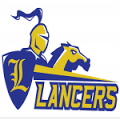 Counseling ProgramMission:  The Lee High School Student Services Department provides a data-driven, comprehensive school counseling program that enables equity and access for our diverse student population.  We advocate for each student while fostering nurturing relationships that promote self-efficacy to maximize their social/emotional well-being, academic success, and college and career readiness.  We prepare students to become global citizens who are productive and positive members of society, now and throughout their future.Vision: As a result of accessing a comprehensive school counseling program, Lee High School students are successful, lifelong learners who continuously strive to reach their greatest potential.  They are critical thinkers, effective communicators, problem solvers, and innovators in their desired career field.  They collaborate with others and access resources and supports in order to be self-sufficient and resilient.   Students utilize their diverse strengths and are positive and active leaders in their community.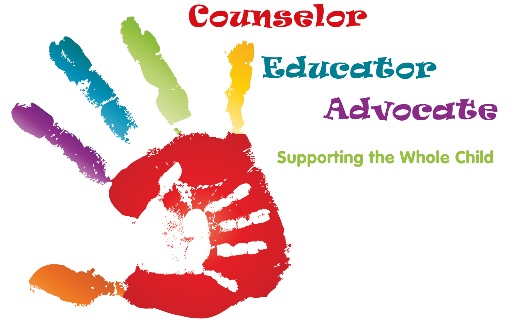 How and Why do Parents Contact the School Counselor?Concerns over student achievement Peer ConflictFamily/Student health problems New school registration and orientationTest anxiety &/or preparation Discussing special needs of their child Early discussion of potential crisis Family difficulties or concerns Academic planning/schedulingSchool Counselors Can Help inMany Situations“I’m new here and I’m having trouble making friends.”“I’m nervous about asking my teacher questions.”“I study a lot and I’m still not getting good grades.”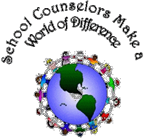             Programs at Lee High School                   Become part of the Lee Culture! RTI Process &/or 504 plans Parent/Teacher Meetings Parent EducationHow does a student see the Counselor?Ask your teacher for a passAsk the counselor to send you a pass Request of the counselorRequest of Principal or Asst. Principal Parent, teacher or friend request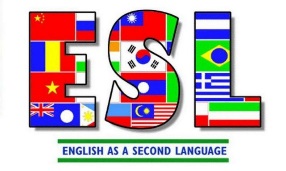 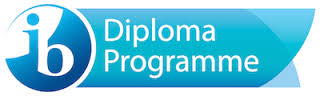 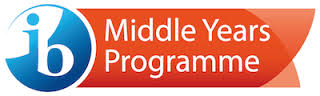 Q. When can I see the counselor?Your counselor is available before or after school and during the day with a pass from a teacher or a counselor. Q. Where is the counselor’s office?A.  The counselors’ offices are located inside the main office. 